FAMILIESPEJDERSpejder for børn i alderen 3 – 6 år, sammen med deres forældre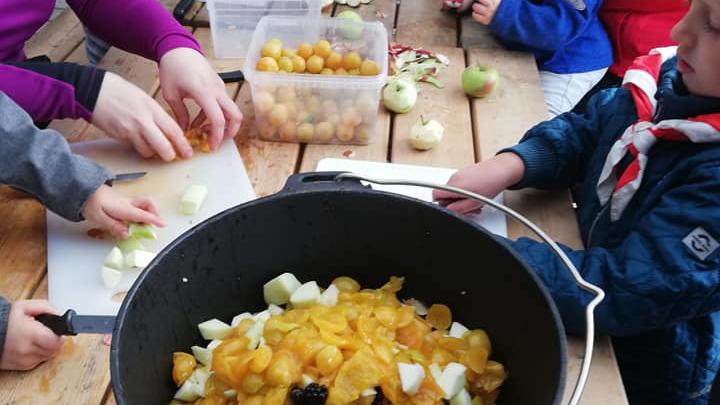 Vi mødes ca. hver 3. søndag kl. 10 – 12 og laver udendørs aktiviteter og bål. Vi slutter altid af med at lave noget spiseligt over bål.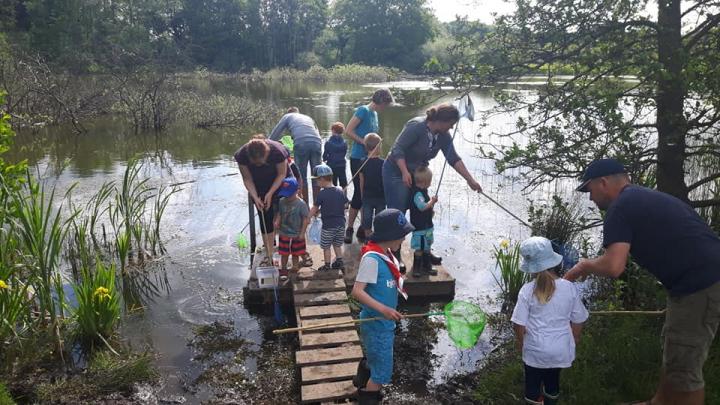                 Program for 1. halvår 2021    10. januar – Vi laver foderbrædder til havens 
                          fugle31. januar – Vi laver fuglefodder til havens fugle      21. februar – Tænkedag – hvad laver spejdere i 
                                             resten af verden?
                                                              14. marts – Spirer aktiviteter11. april - Natur check – Dyr i skoven2. maj – Natur check – Dyr i søen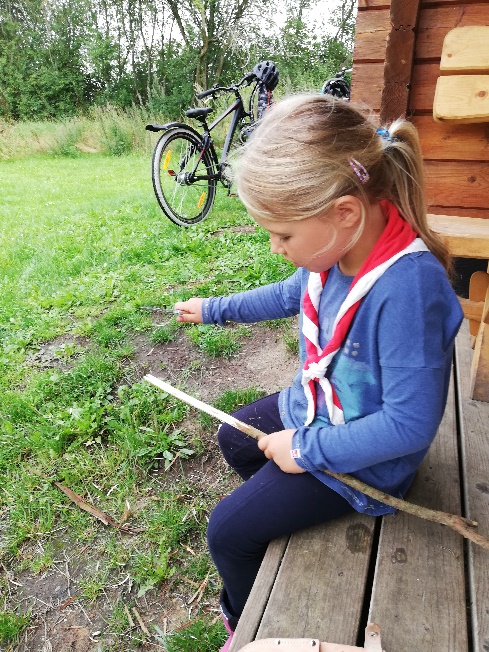 30. maj – Fiske tur20. juni – Sommerafslutning med festmiddag over 
                  bålFor mere information skriv til familiespejd@marskstig.dk eller besøg vores hjemmeside: marskstig.dk